           "Учебный центр "Зерде"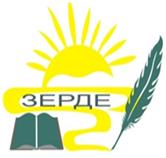 ЭкзаменационныйБилетЭтикаВариант 1ИН _____________________________Астана 2022 Раздел 1Тестовые вопросы20 баллов1. Должен ли профессиональный бухгалтер выявлять угрозы соблюдению основополагающих принципов:А) Да;B) Нет;C) Да, если это предусмотрено локальными актами;D) Да, если профессиональный бухгалтер считает нужным2. Какую из приведенных ниже мер следует принять в отношении предложения профессиональным бухгалтером совершить прогулку на воздушном шаре, чтобы обеспечить соблюдение фирмой «Кодекса этики и поведения»?А) Предложение можно принять, т.к. «Байтерек» предприняла необходимые меры, чтобы снизить стоимость этого «подарка» по сравнению с прошлыми периодами.B) Стоимость подарка следует оценить на предмет того, является ли она существенной для финансовой отчетности.C) Подарок можно принять, только если его стоимость незначительна и малозначима для получателей.D) Подарок можно принять только партнер – руководитель задания, и профессиональный бухгалтер. 3. Объект, ситуация или  действие, которые используются как средство влияния на чужое поведение, но не обязательно с намерением ненадлежащим образом повлиять на поведение этого человека называется:А) ПредположениеB) ПоощрениеC) ЗаблуждениеD) Нет верного ответа.4. 	Выберите верный ответ:А Профессиональный бухгалтер может позволять конфликту интересов ставить под угрозу профессиональное или деловое суждение, если придёт к таким выводам в результате профессионального суждения;B) Профессиональный бухгалтер не должен позволять конфликту интересов ставить под угрозу профессиональное суждение;C) Профессиональный бухгалтер не должен позволять конфликту интересов ставить под угрозу профессиональное или деловое суждение;D) Профессиональный бухгалтер может позволять конфликту интересов ставить под угрозу профессиональное или деловое суждение, если это прописано в локальных актах.5. Хранение клиентских активов создает:а) 	корыстный интерес;б)  угрозы соблюдению принципов профессионального поведения и объективности;в) дополнительный доход от услуг по хранению А) Только аB) Только бC) а и бD) а, б, в6. Предложение или принятие поощрений:А) может создать угрозу личного интереса, знакомства или запугивания для соблюдения фундаментальных принципов, в частности принципов честности, объективности и профессионального поведения;B) может создать угрозу личного интереса для соблюдения фундаментальных принципов,         в частности принципов честности, объективности и профессионального поведения;C) может создать угрозу непрерывности деятельности;D) не создает никаких угроз.7. Примеры обстоятельств, которые могут создать угрозу личной заинтересованности, включают ситуации, в которых профессиональный бухгалтер или непосредственный или близкий член семьи:а)	Прямо или косвенно владеет отложенными бонусными акциями или опционами на акции в организации – работодателе, на стоимость которых могут повлиять решения, принятые бухгалтеромб)	Участвует в соглашениях о компенсации, которые создают стимулы для достижения целей или поддерживают усилия по максимальному увеличению стоимости акций организации – работодателяв)	Имеет мотив и возможность манипулировать конфиденциальной информацией о цене с целью получения финансовой выгодыА) а, б, вB) Только вC) а и бD) а и в8. Примеры действий, которые могут быть защитой угрозы личной заинтересованности:а) 	не работать с одним клиентом более семи летб) 	получение помощи от кого-то с необходимыми знаниямив) 	обеспечение наличия достаточного времени для выполнения соответствующих обязанностейА) а, б, в;B) а и б;C) а и в;D) б и в 9. Выберите верный ответ:А) Действия профессионального бухгалтера без достаточного опыта создают угрозу личной заинтересованности в соблюдении принципа профессиональной компетентности и должной осторожности;B) Действия профессионального бухгалтера без достаточного опыта создают угрозу конфиденциальности в соблюдении принципа профессиональной компетентности и должной осторожности;C) Действия профессионального бухгалтера без достаточного опыта создают угрозу личного знакомства в соблюдении принципа профессиональной компетентности и должной осторожности;D) Действия профессионального бухгалтера без достаточного опыта создают угрозу беспринципности в соблюдении принципа профессиональной компетентности и должной осторожности.10. Конфликт интересов создает угрозы соблюдению принципа объективности и может создать угрозы соблюдению других основополагающих принципов. Такие угрозы могут возникать, когда:а)	Профессиональный бухгалтер предоставляет профессиональные услуги, связанные с конкретным вопросом, для двух или более клиентов, интересы которых в этом вопросе находятся в конфликтеб) 	Интересы профессионального бухгалтера по конкретному вопросу и интересы клиента, которому бухгалтер предоставляет профессиональные услуги, связанные с этим вопросом, находятся в противоречиив) 	Интересы профессионального бухгалтера по конкретному вопросу и интересы клиента, которому бухгалтер предоставляет профессиональные услуги, связанные с этим вопросом, совпадаютА) а и бB) а и вC) б и вD) только б11. Прежде чем соглашаться на новые отношения с клиентом, профессиональный бухгалтер должен предпринять разумные шаги для выявления обстоятельств, которые могут создать конфликт интересов. Такие шаги должны включать определение:а)	Характера соответствующих интересов и отношений между вовлеченными сторонамиб)	Услуги и ее значения для соответствующих сторонв) 	Выявление связанных сторонА) а, б, вB) а и бC) а и вD) б и в12. 	Выберите верный ответ: A) Чем больше прямая связь между профессиональным уровнем и профессиональной компетентностью бухгалтера, и вопросом, по которому с другой стороной возникает конфликт интересов, тем более вероятно, что уровень угрозы не находится на приемлемом уровнеB) Чем больше прямая связь между профессиональным уровнем и профессиональной компетентностью бухгалтера, и вопросом, по которому с другой стороной возникает конфликт интересов, тем более вероятно, что уровень угрозы находится на приемлемом уровнеC) Связь между профессиональным уровнем и профессиональной компетентностью бухгалтера, и вопросом, по которому с другой стороной возникает конфликт интересов, прямо пропорциональна уровню угрозы D) Нет верного ответа13. Факторы, которые имеют отношение к оценке уровня угроз личной заинтересованности и запугивания бухгалтера при судебных процессах с фирмой, включают:а) 	Существенность судебного разбирательстваб) 	Период судебного разбирательства в) 	Наличие надёжной системы внутреннего контроля в фирмеА) Только аB) а и б C) а и вD) б и в14. Выберите верный ответ:А Профессиональный бухгалтер несет ответственность за достижение законных целей организации-работодателя бухгалтера, если подписал соглашение об ответственностиB) Профессиональный бухгалтер несет ответственность за достижение законных целей организации-работодателя бухгалтера, если это совпадает с его профессиональным суждением C) Профессиональный бухгалтер несет ответственность за достижение законных целей организации-работодателя бухгалтера, если это прописано в трудовом договореD) Профессиональный бухгалтер несет ответственность за достижение законных целей организации-работодателя бухгалтера15. Примеры фактов и обстоятельств, которые могут создать угрозы личной заинтересованности для профессионального бухгалтера при выполнении профессиональной деятельности в организации – работодателе:а)	Профессиональный бухгалтер определяет надлежащий порядок учета в организации;б) 	Профессиональный бухгалтер участвует в поощрительных компенсационных мероприятиях, предлагаемых организацией-работодателемв) 	Профессиональный бухгалтер получает подарки или особое обслуживание от поставщика организации – работодателя А) а, б, вB) а и бC)  а и вD) б и в.16. Состояние ума, которое позволяет выражать заключение, не подвергаясь влиянию, ставящему под угрозу профессиональное суждение, тем самым позволяя человеку действовать честно и проявлять объективность и профессиональный скептицизм называется:А) Независимость умаB) Профессиональная независимостьC) Внешняя независимостьD) Нет верного ответа17. Фирмы возлагают ответственность за конкретное действие бухгалтера на:а) 	на самого бухгалтераб) 	на группу бухгалтеровв) 	на руководство фирмыА) а, б, вB) а и бC) а и вD) б и в.18. Установить фундаментальные принципы этики профессиональных бухгалтеров, отражая признание профессией своей ответственности перед общественными интересами, является целью:А) Международного кодекса этики профессиональных бухгалтеровB) Международных стандартов аудитаC) Международных стандартов финансовой отчётностиD) Международных стандартов независимости19. Если в течение периода, охватываемого аудиторским отчетом, член аудиторской группы работал в качестве директора или должностного лица заказчика аудита или был сотрудником, который мог оказывать значительное влияние на подготовку бухгалтерских записей или финансовых отчетов клиента, по которым фирма выразит свое мнение, может возникнуть угроза:а) 	личной заинтересованности  б) 	самопроверки  в) 	знакомстваА) а, б, вB) Только аC) Только вD) а и в20. Выберите верный ответ:А) 	Если лицо было назначено ответственным за обзор контроля качества выполнения задания и действовало в этом качестве в течение четырёх совокупных лет, период ожидания должен составлять три года подрядB)	Если лицо было назначено ответственным за обзор контроля качества выполнения задания и действовало в этом качестве в течение семи совокупных лет, период ожидания должен составлять четыре года подрядC)		Если лицо было назначено ответственным за обзор контроля качества выполнения задания и действовало в этом качестве в течение четырёх совокупных лет, период ожидания должен составлять два года подрядD) Если лицо было назначено ответственным за обзор контроля качества выполнения задания и действовало в этом качестве в течение семи совокупных лет, период ожидания должен составлять три года подрядРаздел 2ЗАДАЧИЗадача № 1                                                                 20 баллов       Анна – профессиональный бухгалтер в фирме «ТопКонсалт». Её непосредственный руководитель настаивает на том, чтобы Анна откорректировала финансовую отчетность Рахат за 2021 год так, чтобы чистая прибыль составила сумму не менее 50 млн. тенге.        Кроме того, фирма «ТопКонсалт» всегда представляла своему клиенту Рахат налоговые консультации. Эти услуги никак не влияют на показатели финансовой отчетности. Финансовый директор фирмы «ТопКонсалт» заявил, что, по его глубокому убеждению фирма, предоставляющая налоговые услуги, должна в этом году получить за них гонорар, составляющий определенный процент от налоговой экономии. Он также полагает, что за фиксированную сумму вознаграждения ваша фирма согласится представлять Рахат в споре с налоговыми органами по поводу подлежащей оплате суммы налога с продаж.Вопросы: Должна ли Анна согласиться с мнением руководителя и почему?Какие угрозы создаёт метод расчёта вознаграждения от процентов за налоговые консультации?Какие угрозы создаёт факт того, что фирма «ТопКонсалт» согласится представлять клиента в споре с налоговыми органами? Может ли профессиональный бухгалтер брать на себя хранение денег или других активов клиента?Какие выводы, и какие обоснование необходимо задокументировать, если фирма продолжает выполнение задания, обеспечивающего уверенность.Задача №2				             			20 баллов      Профессиональный бухгалтер открыл бухгалтерскую фирму и принял в штат только своих родственников, которым он ежемесячно начисляет заработную плату.Вопросы:Опишите цель кодекса профессиональных бухгалтеров.Опишите три любых этических принципа для профессиональных бухгалтеров.Напишите, пожалуйста, на каких уровнях организации – работодателя, профессиональные бухгалтеры участвуют в подготовке или представлении информации? Внутри организации или за её пределами?Пожалуйста, опишите побуждения, запрещенные законами и постановлениями в отношении поощрений. Какие поощрения не запрещены законами и постановлениями.Опишите, каким образом профессиональный бухгалтер должен общаться с лицами, наделенными управленческими полномочиямиЗадача №3			            				20 баллов         Вы работаете в фирме «МегаБух». Вы планируете аудиторскую проверку компании «Азимут» – фирме, которая занимается разведением высокопородистых племенных животных.         Руководство компании «Азимут» до недавнего времени хранило оригиналы важных документов в сейфе. Однако, поступила информация о мошенничестве в офисе и руководство компании «Азимут» приняло решение о том, чтобы хранить документацию в офисе фирмы «МегаБух». Стоимость услуг по хранению зависит от важности документов. Руководство фирмы «МегаБух» планирует предложить такие услуги всем своим остальным клиентам.         Несколько клиентов обратилось в фирму «МегаБух» с запросом провести обучение по налогам и составлению финансовой отчётности. Обычно фирма «МегаБух» не предоставляет такие услуги, но готова порекомендовать хорошую компанию по обучению за определенное вознаграждение.Вопросы:Опишите и идентифицируйте этические проблемы, связные с аудитом компании «Азимут». Опишите и идентифицируйте этические проблемы, связные с предложением провести обучение. Если фирма продолжает выполнение задания, обеспечивающего уверенность, что она должна задокументировать?Опишите, что включают услуги, связанные с ИТ-системами, касательно разработки или внедрения аппаратных или программных систем. Каким образом профессиональный бухгалтер должен выражать профессиональное суждение? (факты, истинный характер деловых операций, сроки документации)Задача №4								20 баллов        Азамат, работающий в аудиторской фирме «Эврика», и партнер компании «Эврика» провели отпуск летом 2021 года, и у них, по всей видимости, близкие отношения.         Кроме того, Азамат оказывает партнеру услуги в подготовке налоговых деклараций, а также предоставляет налоговые консультации.Вопросы:Должны ли сотрудники фирмы консультироваться, если им известно о личных отношениях между партнером фирмы, не являющимся членом аудиторской группы? Опишите отношения партнеров и сотрудников фирмы согласно Кодекса этики.Опишите задачи Совета по Международным Стандартам Этики Бухгалтеров IESBA, его статус.Опишите цели Международного кодекса этики профессиональных бухгалтеров.Существуют ли бухгалтерские услуги, которые практически не требуют профессионального суждения? Приведите примеры.Что включат услуги по оформлению налоговой декларации? Какие угрозы создает предоставление услуг по оформлению налоговой декларации?